CLASSIFICAÇÃO GERAL - VAGAS REMANESCENTES DO CURSO TÉCNICO EM QUÍMICA SUBSEQUENTE AO NÍVEL MÉDIO – EDITAL 005/2019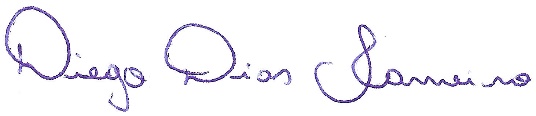 ClassificaçãoNomeSituação1Crispiana Brito LeiteAprovado2Simone Rodrigues do CarmoAprovado3Fernanda Santos FernandesAprovado4Laura Cristina Reis de Assunção MendesAprovado5Jucilene do Nascimento EspindolaAprovado6Taffarel Chaves de SouzaClassificado fora do limite de vagas7Marildes de Campos Silva TrindadeClassificado fora do limite de vagas8Paula Nascimento dos SantosClassificado fora do limite de vagas9Cristiane Nunes de AlmeidaClassificado fora do limite de vagas10Graziela Zoraide Nunes de AlmeidaClassificado fora do limite de vagas11Ariene Alinda SouzaClassificado fora do limite de vagas12Laura Aparecida de Almeida SantosClassificado fora do limite de vagas13Karoline da Silva GomesClassificado fora do limite de vagas